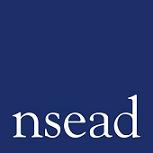 Minutes of the 133rd ANNUAL GENERAL MEETING OF THE NATIONAL SOCIETY FOR EDUCATION IN ART & DESIGN SATURDAY 25th of September  BY ZOOM Starting at 11am In the Chair, Liz McFarlane, President of the Society1/21 Attendance The following members of the society attended the meeting: Liz MacFarlane, Rachel Payne, John Childs, Alexandra Chew, Ian Thompson, Emese Hall, Susan M Coles, Lolly Stewart Thomas, Fiona Donnelly, Laurie Ann Carr, Ged Gast, Paul Brennan, Marlene Wylie, Paul Brennan, Sue Gibbons, Eve Oliver, Andy Ash, Ron George, Apologies received from Kate Noble, Kimberley Appleyard-Pallot, Anne Louise QuintonMichele Gregson (General Secretary)NSEAD Staff in attendance: Sophie Leach, Diane Quinne, Patricia Latorre, Sean TaylorAPOLOGIES for absence: none received19 NSEAD members attended the meeting which was insufficient to declare a quorum. The Chair ordered a 15 minute adjournment whilst a point of order be raised.2/21 President’s opening remarks The Chair confirmed that the AGM would go ahead, in compliance with the NSEAD Constitution, confirming that the meeting had been called and attended by 19 members and four NSEAD staff in attendance. A call would be made to members to convene within three weeks of this meeting to ratify decisions made by those attending the AGM on the 25th September. No decisions would be enforcable until ratified by a quorum of members.On this basis, the AGM proceeded to discuss and vote on items tabled for the agenda.The President of the Society, Liz MacFarlane, welcomed members to the 133rd Annual General Meeting of the Society. The President thanked members of Council and the Boards, for their time and energy, commenting that without their enthusiasm the Society would not exist. The President also thanked Michele Gregson, Sophie Leach, Anne Ingall, and Pat Burnell for their hard work and commitment to the Society. 3/21 MINUTES OF THE LAST AGMA motion to receive and approve as read the minutes (previously circulated to all members) of last Annual General Meeting of the Society held at by Zoom on Saturday11th July 2020 was proposed by Rachel Payne, seconded by John Childs and approved ‘nem con'.4/21 MATTERS ARISING FROM THE MINUTESThere were no matters arising from the minutes of the 2020 Annual General Meeting. 5/21 GENERAL SECRETARY'S REPORTThe General Secretary, Michele Gregson offered a précis of the annual reportA motion to receive and approve the report of the General Secretary was proposed by Rachel Payne, seconded by Marlene Wylie and approved ‘nem con’.6/21 HONORARY TREASURER REPORT 2019-20The Honorary Treasurer John Childs offered a précis of his annual report A motion to receive and approve the report of the Honorary Treasurer for the year ending 30th September 2020 was proposed by Emese Hall, seconded by Ron George and approved ‘nem con'.7/21 TO RECEIVE AND APPROVE THE REPORT OF THE AUDITORS 2019-2020The President reminded those present that the report of the auditors had been published and circulated to all members previously. The auditors, H W Fisher & Co, had stated that in their opinion the accounts gave a true and fair view of the state of affairs of the Society as at 30th September 2020 and its transactions for the year then ended. A motion to receive and approve the Report of the Auditors for the financial year 2019-2020 was proposed by John Childs, seconded by Ged Gast and approved ‘nem con'.8/21 TO AWARD FELLOWSHIP(S) OF THE SOCIETYNone to be awarded9/21 TO RE-APPOINT AUDITORS OF THE SOCIETY 2019-20It was recommended that H.W. Fisher & Co be re-appointed as the Society's auditors for the financial year 2020-2021. A motion to appoint H.W Fisher & Co as the Society's auditors for the financial year 2020- 2021 was proposed by John Childs, seconded by Laura Stewart Thomas and approved ‘nem con’ 10/21 TO APPROVE INCREASE IN MEMBER SUBS FOR 2021-22Honorary John Childs spoke in favour of the motion to increase membership subscriptions by 5% for all members joining from October 31 2021 and for existing members from October 1st 2022. A motion to receive and approve the resolution13/21 to increase member subs for 2021-22  was proposed by Laurie Ann Carr, seconded by Rachel Payne and carried with a majority of 17 votes in favour, 2 votes against11/21 AOBNone received12/21 CONCLUDING REMARKS The President, Liz MacFarlance, reminded members that notice of any motion relative to the Constitution or of any other business must be delivered in writing to the General Secretary at least 28 days before the Annual General Meeting. As no further business had been advised, the President thanked members for their attendance and declared the meeting closed for adjournment at 11:40, with business to be continued and decisions ratified when a quorum has been convened. Date and place of the next Annual General Meeting of the Society: To be determined.
Adjournment of AGM until 13th October when business will be completed, with ratification of the votes by a full quorum

